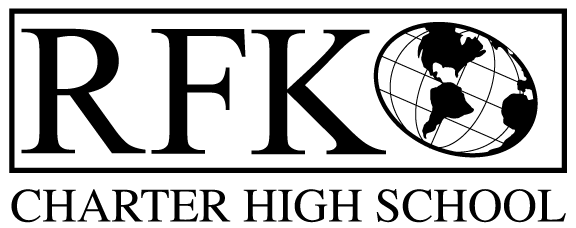 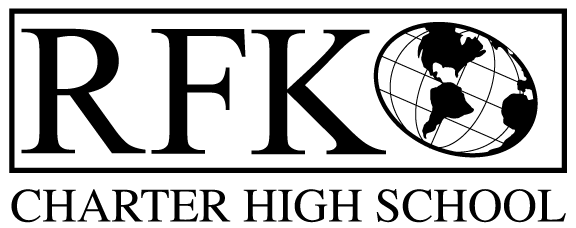 4300 Blake Rd. SWAlbuquerque, NM 87121PHONE: 505-243-1118     FAX: 505-242-7444Mission RFK Charter School prepares, motivates, and supports students to achieve their college and career goalsin partnership with their families and the community.Governance Council Meeting AgendaThursday, October 18, 2018 5:30 PMNext meeting:  November 15, 2018 Thanksgiving break:  November 21-23, 20184300 Blake Rd. SWAlbuquerque, NM 87121PHONE: 505-243-1118     FAX: 505-242-7444PUBLIC NOTICE OF RFK GOVERNANCE COUNCIL MEETING Robert F. Kennedy Charter School will hold a regular meeting of the Governance CouncilDateThursday, October 18, 2018Time5:30 PMLocationRFK Charter High School4300 Blake Rd. SWAlbuquerque, NMIf you are an individual with a disability who is in need of a reader, amplifier, qualified sign language interpreter or any other form of auxiliary aid or service to attend or participate in the meeting, please contact the administrative offices of RFK High School at least one week prior to the meeting or as soon as possible.  Public documents, including the agenda and minutes, can also be provided in various accessible formats.  RFK High School Administrative offices – 505-243-1118TimeItemPresenterDiscussion/ActionFollow Up5:30-5:35Approval of agendaVote5:35-5:40Approval of September 20, 2018 meeting minutesVote5:40-5:45Announcements5:45-6:00Public comment6:00-6:15Middle school transition reportCindy O’Neill, Robert Baade6:15-6:3090 Day Turnaround PlanLinda Sanchez6:30-6:55Finance Committee report, cash disbursement for September– discussion and approvalBAR(s) approvalIrene SanchezVoteVote6:55-7:05New GC member consideration – Ricardo CastilloMargie LockwoodVote7:05-7:20Staff leave policy reviewRobert Baade7:20-7:35Legislative agenda discussionRobert Baade, Margie Lockwood7:35-7:45Charter amendment to increase enrollment capRobert Baade7:45-8:00Executive Director’s report Robert Baade8:00AdjournVote